ПРОТОКОЛ № 25Чемпионат России 2020 года по футболу среди лиц с заболеванием ЦП  Стадион «Капролактамовец» г. Дзержинск                                   «31» августа  2020 года.  Начало в 10 часов 00 минут. Освещение Естественное.            Количество зрителей 250 чел.Результат  матча    8-8   в пользу  команды  «ничья».                                                                   Первой половины   4-4  в пользу  команды  «ничья». Серия ударов с 9-ой отметки в пользу команды «нет».                          Официальные   представителиПредупреждения игрокам ( Фамилия, Имя,   номер   игрока,     команда,    время,   причины   ) :Удаления       игроков     (  Фамилия, Имя,    номер    игрока,     команда,     время,     причины  ) :Извещение о подаче протеста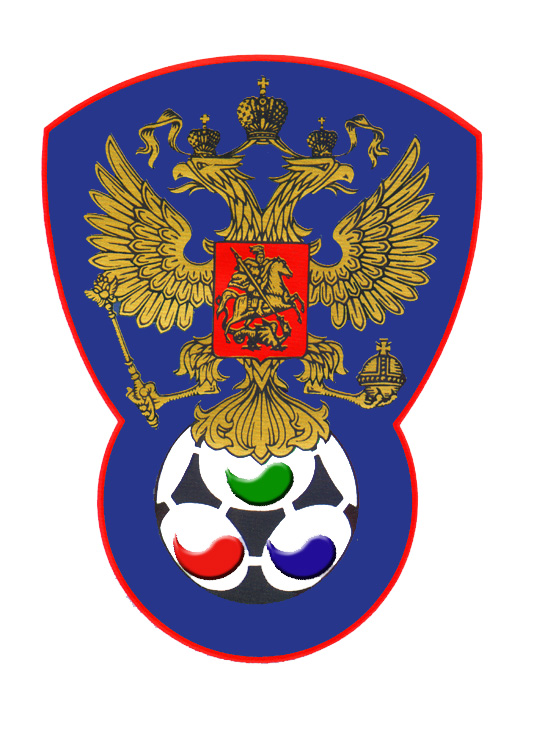 ВСЕРОССИЙСКАЯ ФЕДЕРАЦИЯФУТБОЛА ЛИЦ С ЗАБОЛЕВАНИЕМ ЦП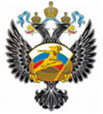 Олимпия (Москва)Сборная Ленинградской областиСудейская бригадаФамилия , ИмяКатегорияГородГлавный  судьяФедотов Сергей1ПавловоПомощник № 1Верхнев Анатолий1Нижний НовгородПомощник № 2 Лысенко Павел 1Йошкар-ОлаРезервный судьяСухов Дмитрий1Нижний НовгородБелыефутболкиЖелтыеСиниегетрыЖелтые№ФамилияИмяКлЗМЗаменыЗамены№ФамилияИмяКлЗМЗаменыЗамены№ФамилияИмяКлЗМ№мин№ФамилияИмяКлЗМ№мин1Смирнов Олег1+11СолдатенкоАлександр12Воробьев Андрей233ЗарубинДмитрий13ПронинОлег18СамохинДмитрий24СамотинКирилл29БажулинАндрей348ПотехинИван313ЗайцевВладимир119ВойташукИван23,1св14НикитинСергей22-114Лебедев Юрий2111РамоновЭдуард22ПрокоповичСергей311КругляковСергей1№Фамилия  и  инициалыДолжность№Фамилия  и  инициалыДолжность1Морозов ВикторГл. тренер1Литвинов АлександрГл. Тренер22Лебедев Юрий № 14 «Олимпия» (Москва) на 11 мин - грубая игра.Бажулин Андрей № 9 «Ленинградская область» на 59 мин – неспортивное поведение.НетНе поступалоГлавный судья_______________(Федотов С.В.)                  подписьфамилия и инициалыПодпись представителя принимающей команды_______________(Морозов В.И.)                  подписьфамилия и инициалыПодпись представителя команды гостей_______________(Литвинов А.А.)                  подписьфамилия и инициалы